Rozkład dzwonków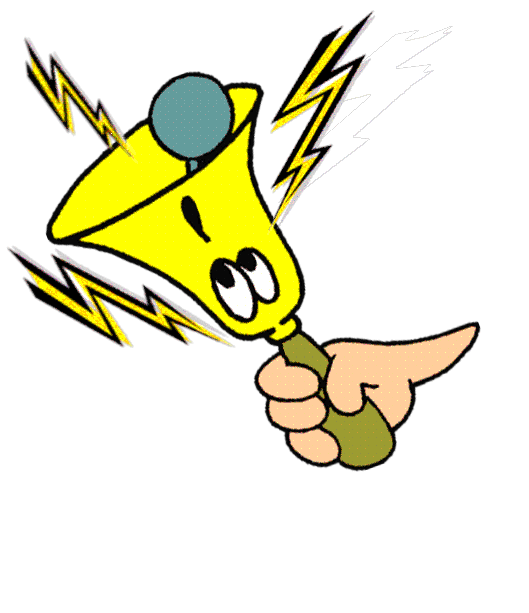 obowiązujący w roku szkolnym 2019/2020NR LEKCJIGODZINY TRWANIAPRZERWA PO LEKCJI108:00 – 08:4510 MINUTOWA208:55 – 09:4010 MINUTOWA309:50 – 10:3510 MINUTOWA410:45 – 11:3020 MINUTOWA511:50 – 12:3510 MINUTOWA612:45 – 13:3010 MINUTOWA713:40 – 14:2510 MINUTOWA